INFORME TRIMESTRALJULIO – AGOSTO - SEPTIEMBRE 2022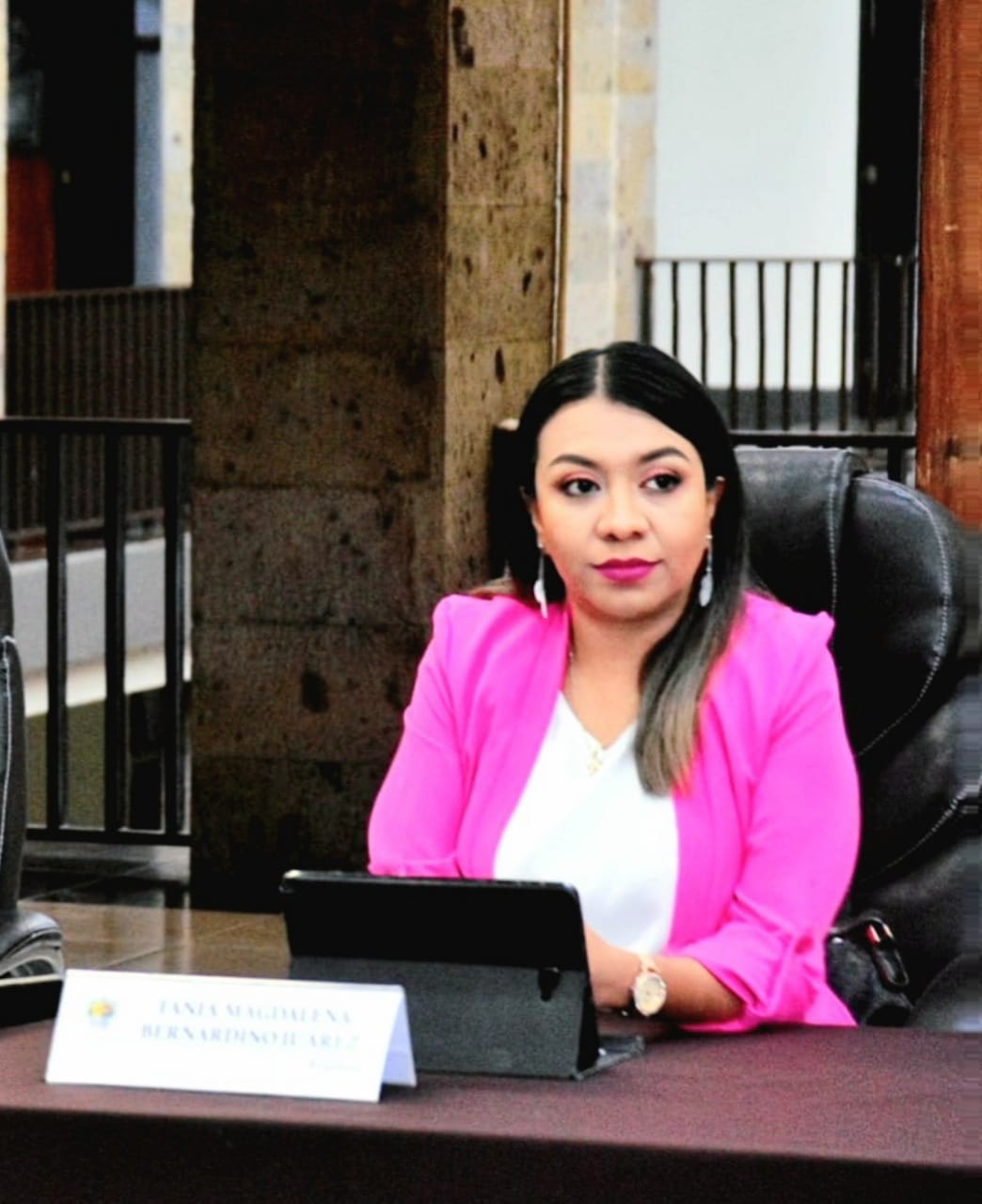 MTRA. TANIA MAGDALENA BERNARDINO JUÁREZREGIDORA, PRESIDENTA DE LA COMISION EDILICIA PERMANENTE DE DESARROLLO AGROPECUARIO E INDUSTRIAL.1º DE JULIO DE 2022Comisión Edilicia Permanente de Tránsito y Protección CivilSesión Ordinaria No. 04Sala Estacionómetros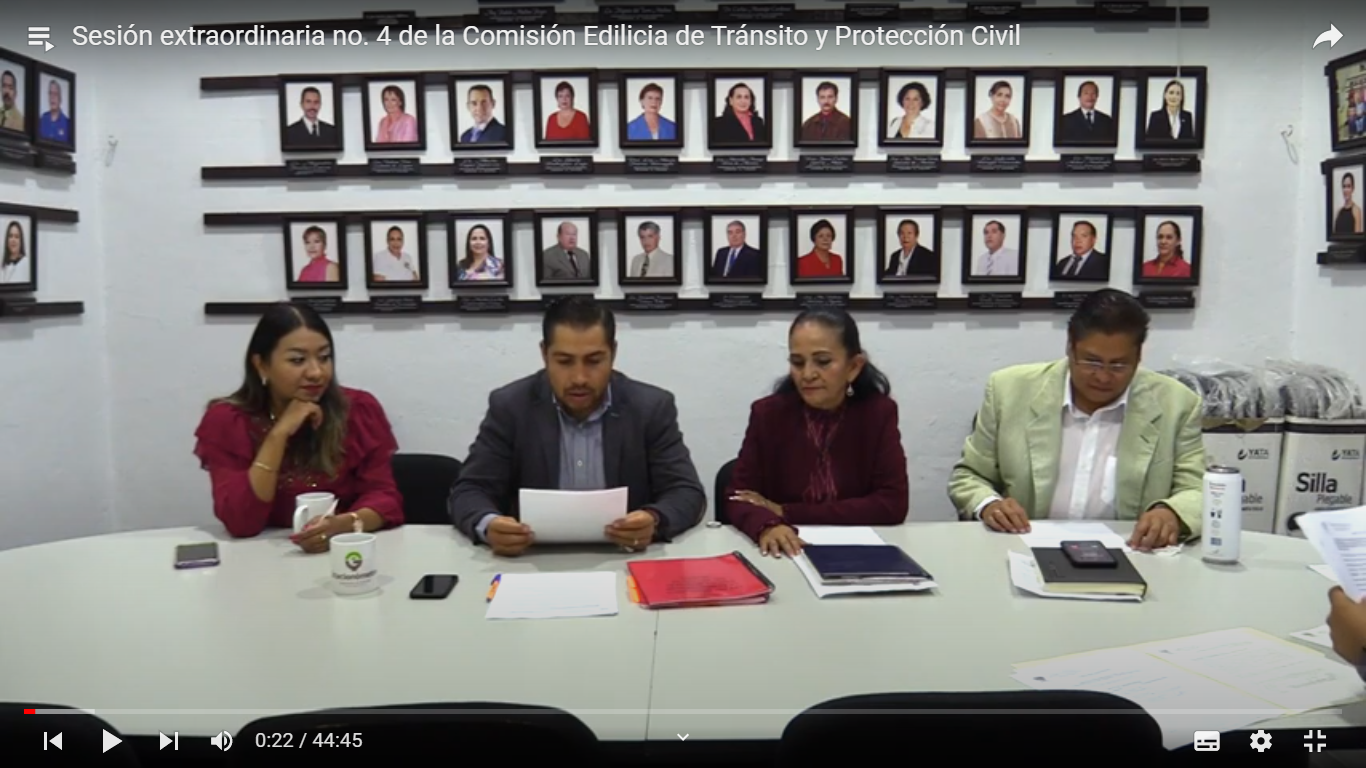 12 DE JULIO DE 2022Sesión Ordinaria de Ayuntamiento No. 16Sala de Ayuntamiento, planta alta, Palacio de Gobierno.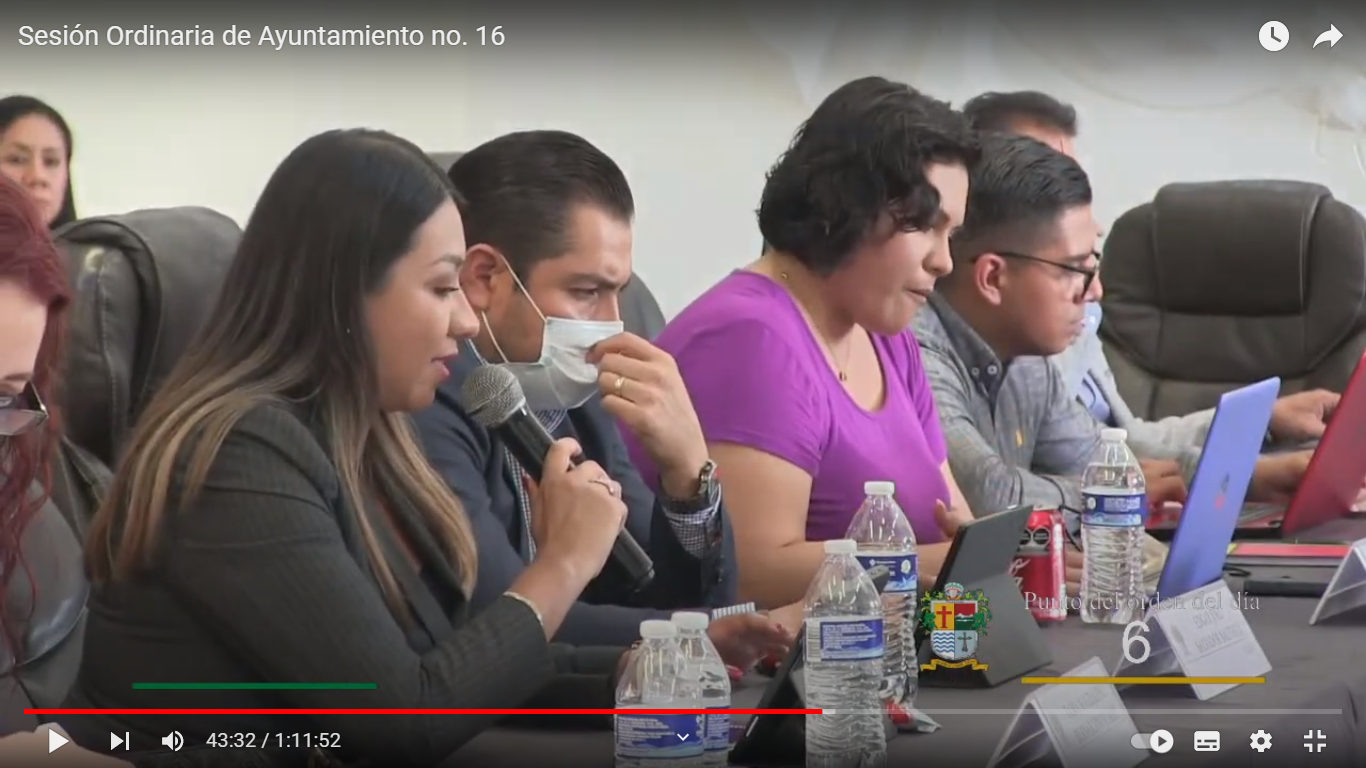 12 DE JULIO DE 2022Comisión Edilicia Permanente de Derechos Humanos de Equidad de Género y Asuntos Indígenas Sesión Ordinaria No. 04Sala María Elena Larios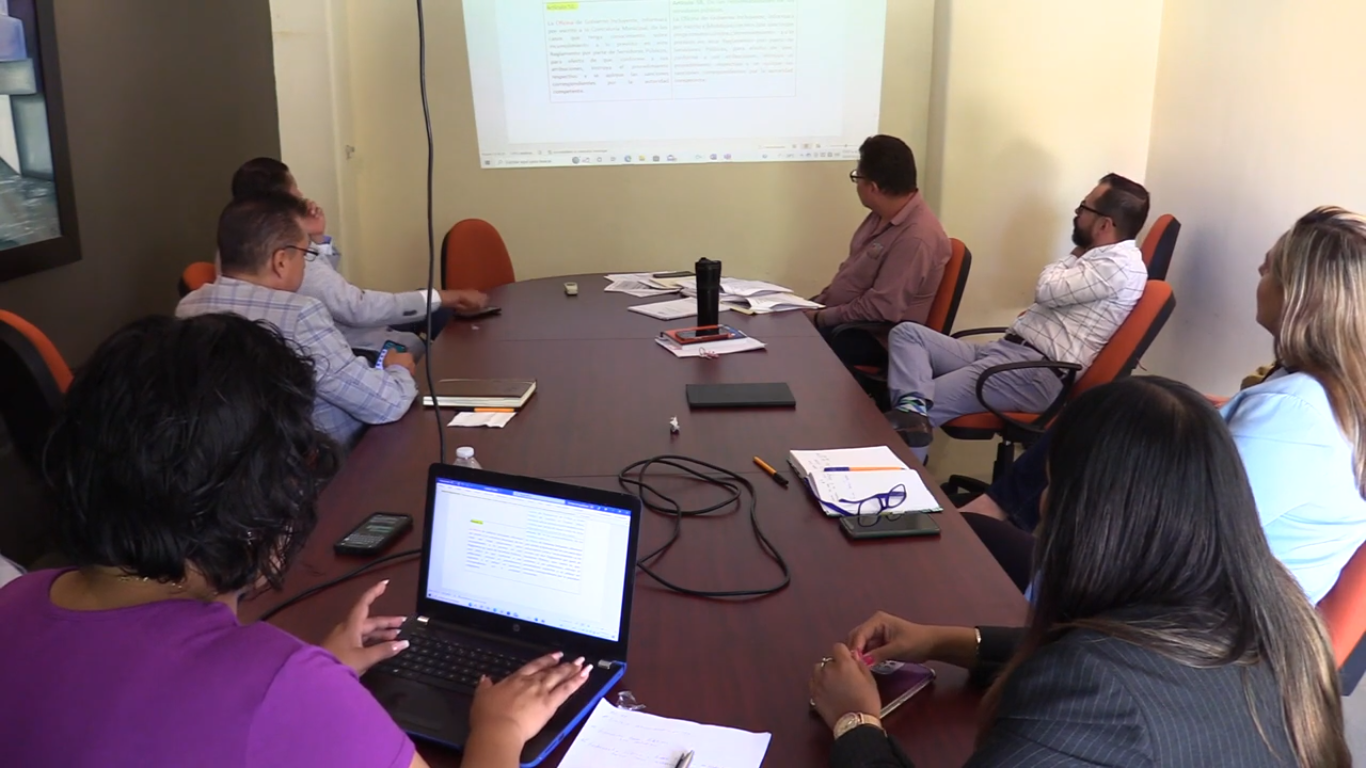 19 DE JULIO DE 2022Comisión Edilicia Permanente de Deportes, Recreación y Atención a la JuventudSesión Ordinaria No. 04, Cuarta parte.Sala Juan S. Vizcaíno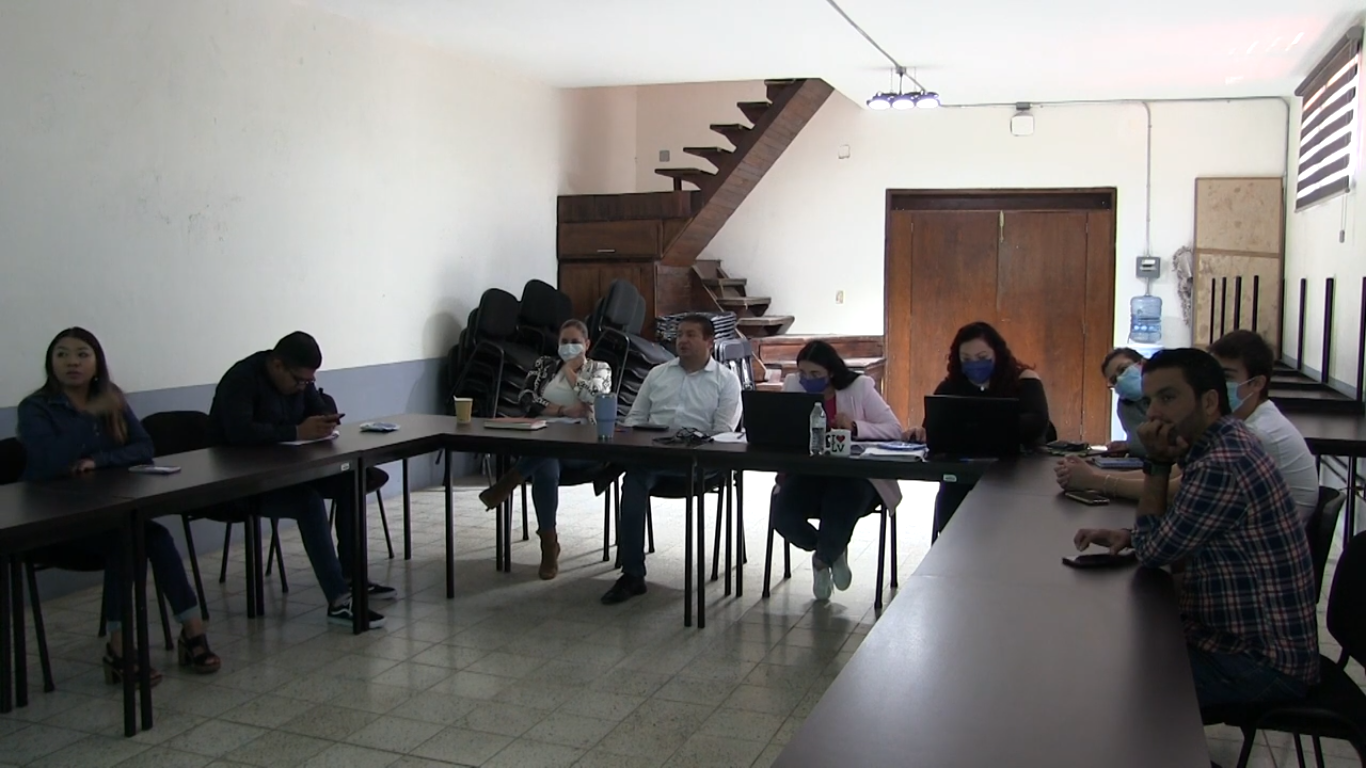 20 DE JULIO DE 2022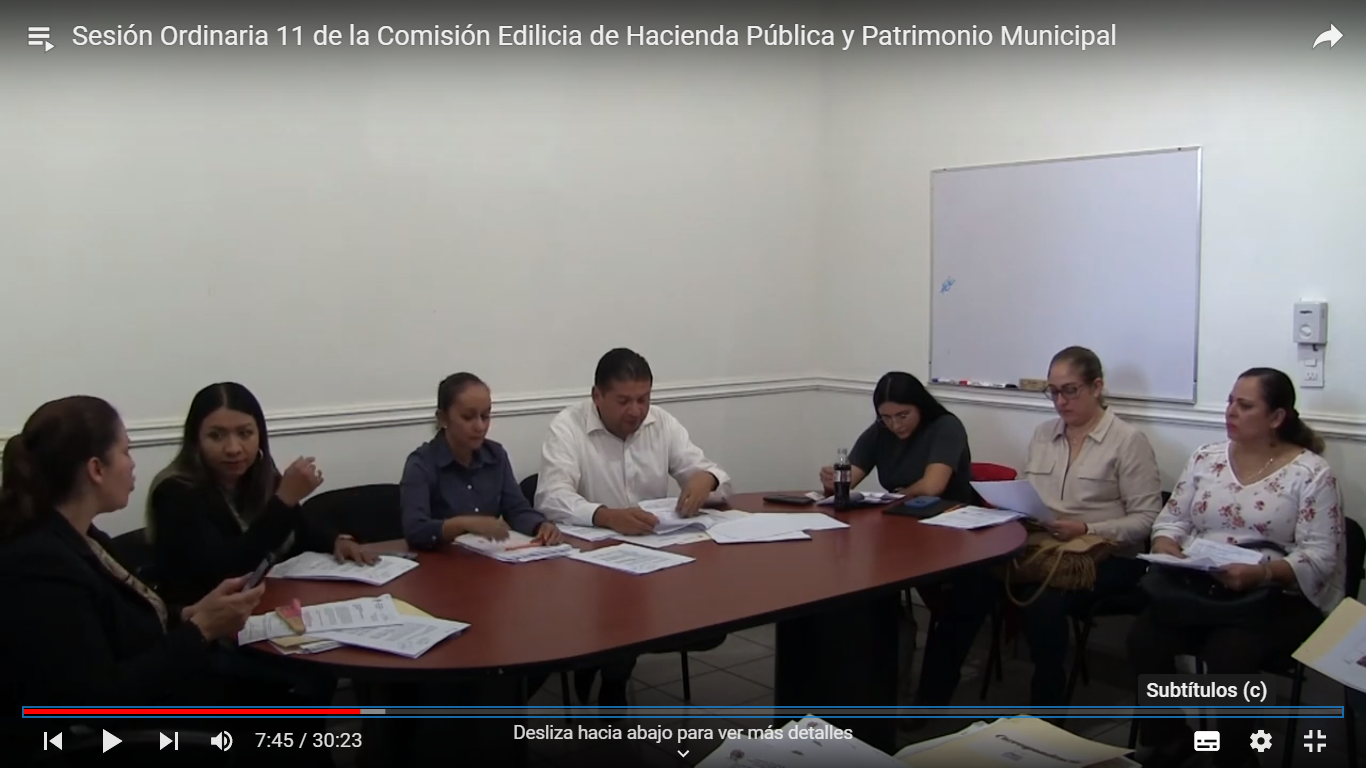 Comisión Edilicia Permanente de Hacienda Pública y Patrimonio Municipal.Sesión Ordinaria No. 11Sala de Sindicatura20 DE JULIO DE 2022Sesión Extraordinaria de Ayuntamiento No. 23Sala de Ayuntamiento.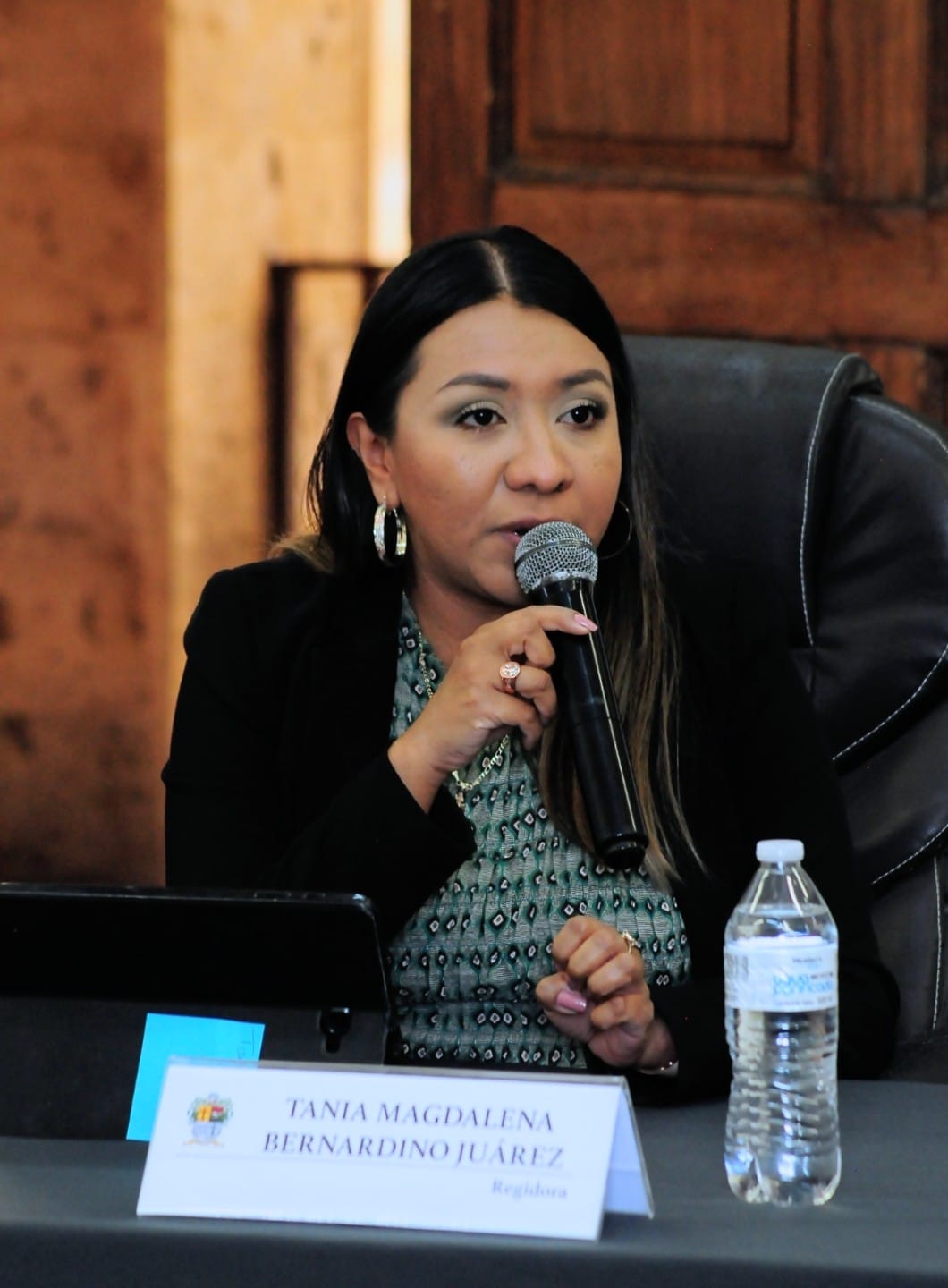 27 DE JULIO DE 2022Sesión Extraordinaria de Ayuntamiento No. 17Sala de Ayuntamiento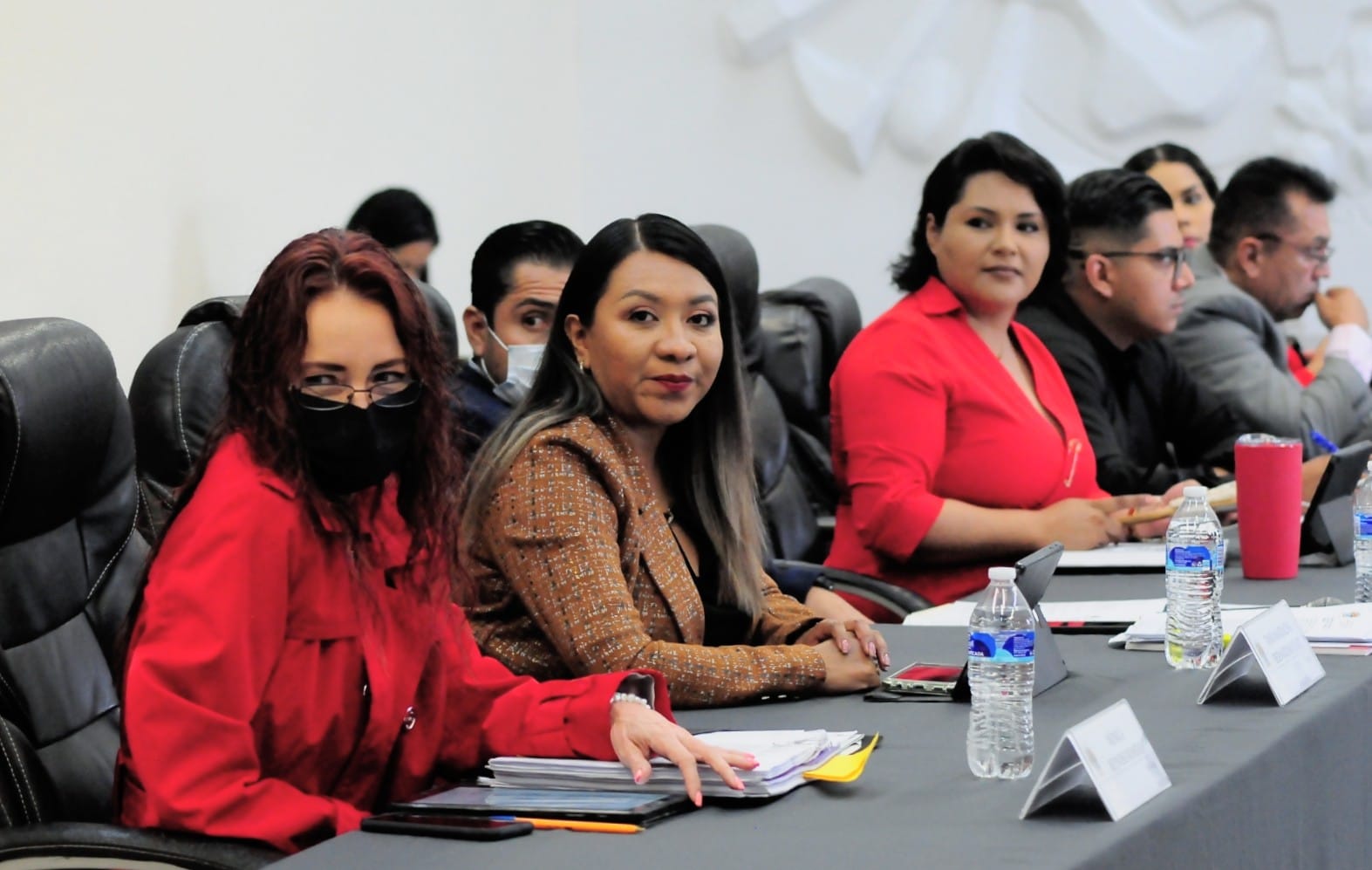 28 DE JULIO DE 2022Comisión Edilicia Permanente de Mercados y Centrales de AbastoSesión Ordinaria No. 8Sala María Elena Larios.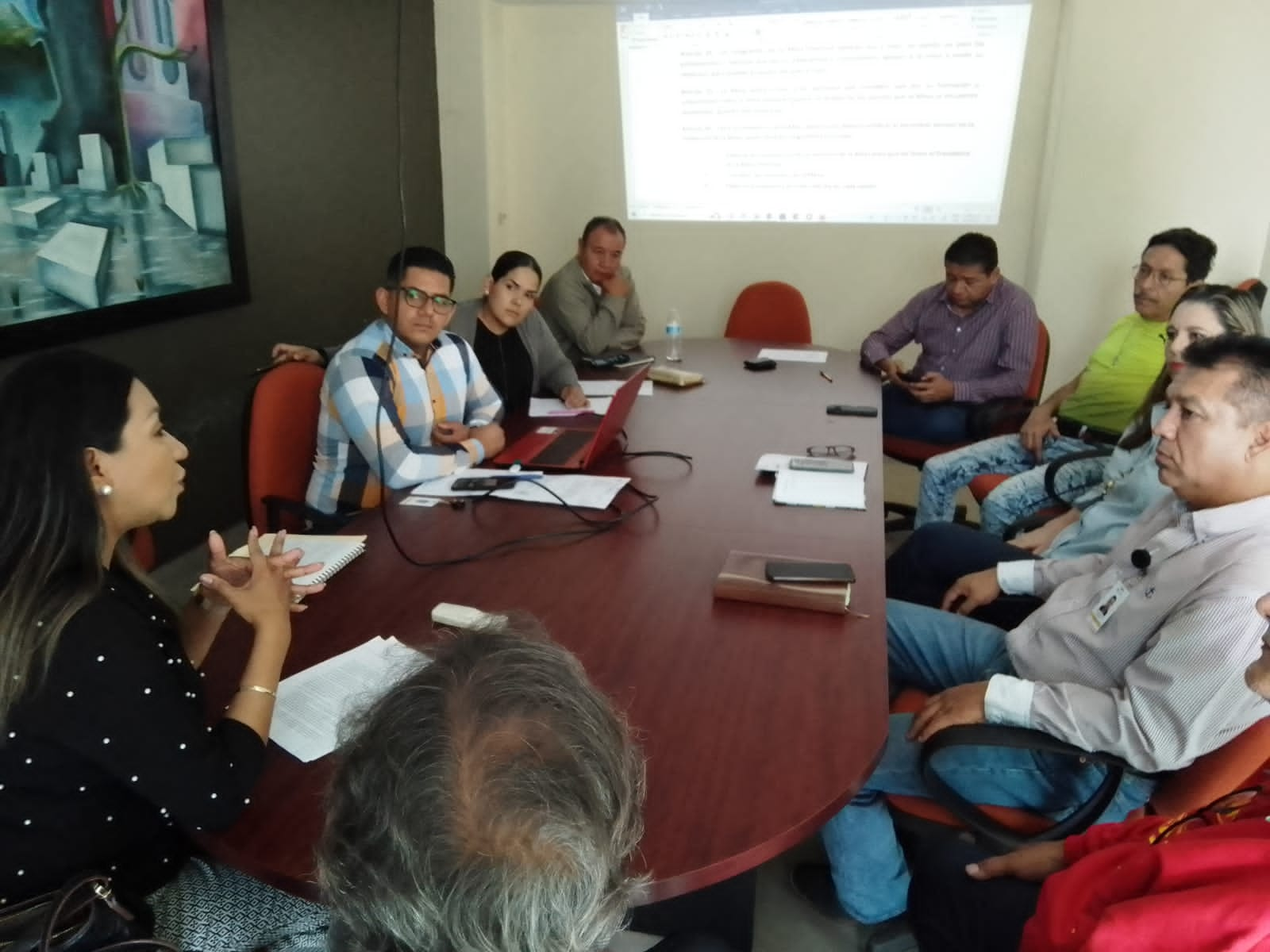 28 DE JULIO DE 2022Comisión Edilicia Permanente de Obras Públicas, Planeación Urbana y Regularización de la Tenencia de la Tierra.Sesión Ordinaria No. 7Sala Sindicatura.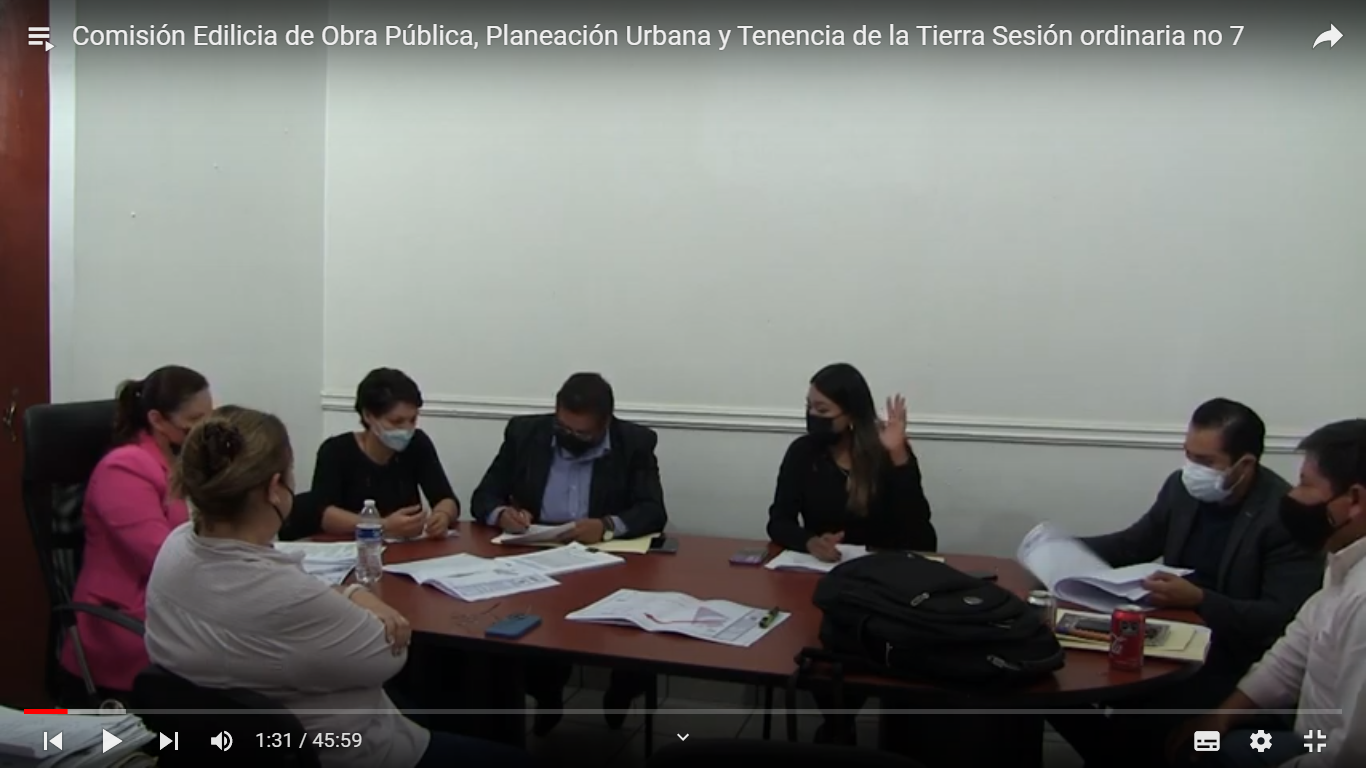 03 DE AGOSTO DE 2022Comisión Edilicia Permanente de Tránsito y Protección Civil.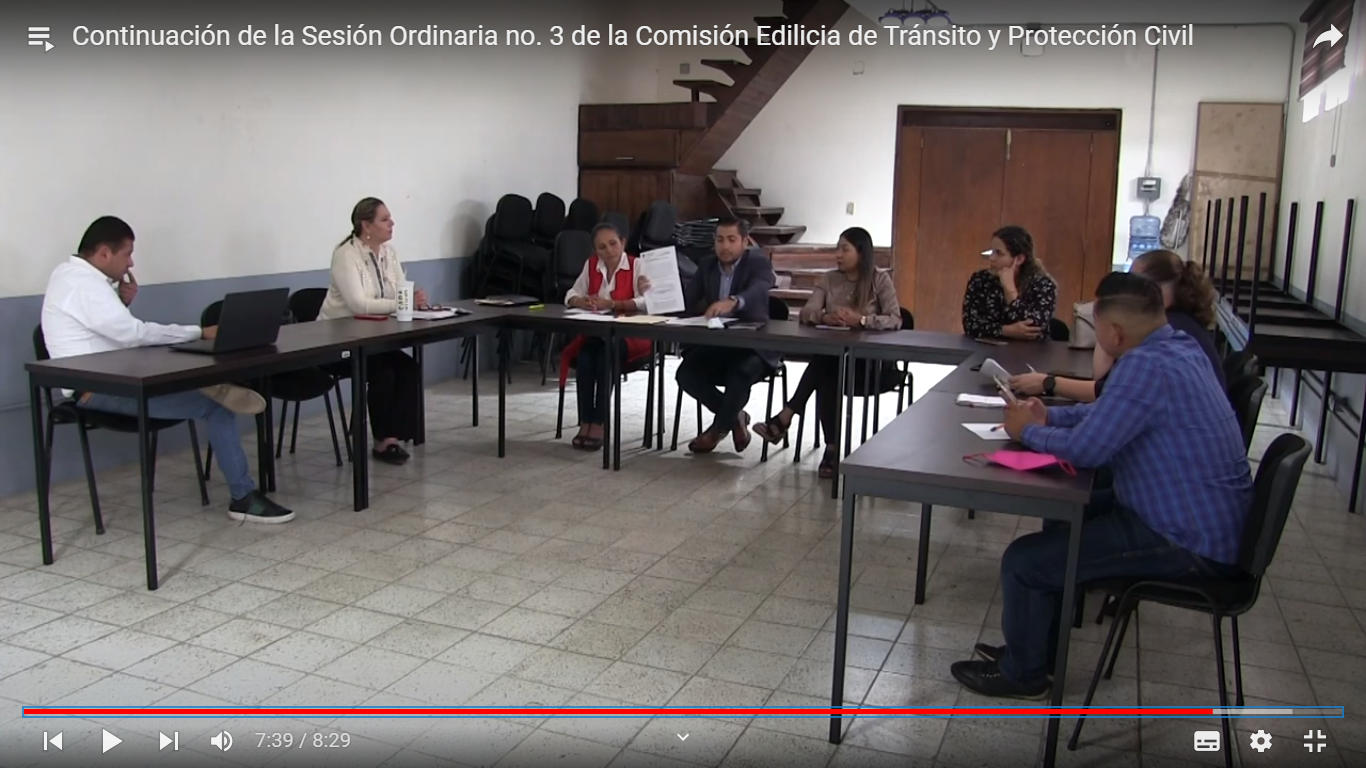 Sesión Ordinaria No. 03Sala Juan S. Vizcaíno04 DE AGOSTO DE 2022Comisión Edilicia Permanente de Hacienda Pública y Patrimonio Municipal.Sesión Ordinaria No. 12Sala Estacionómetros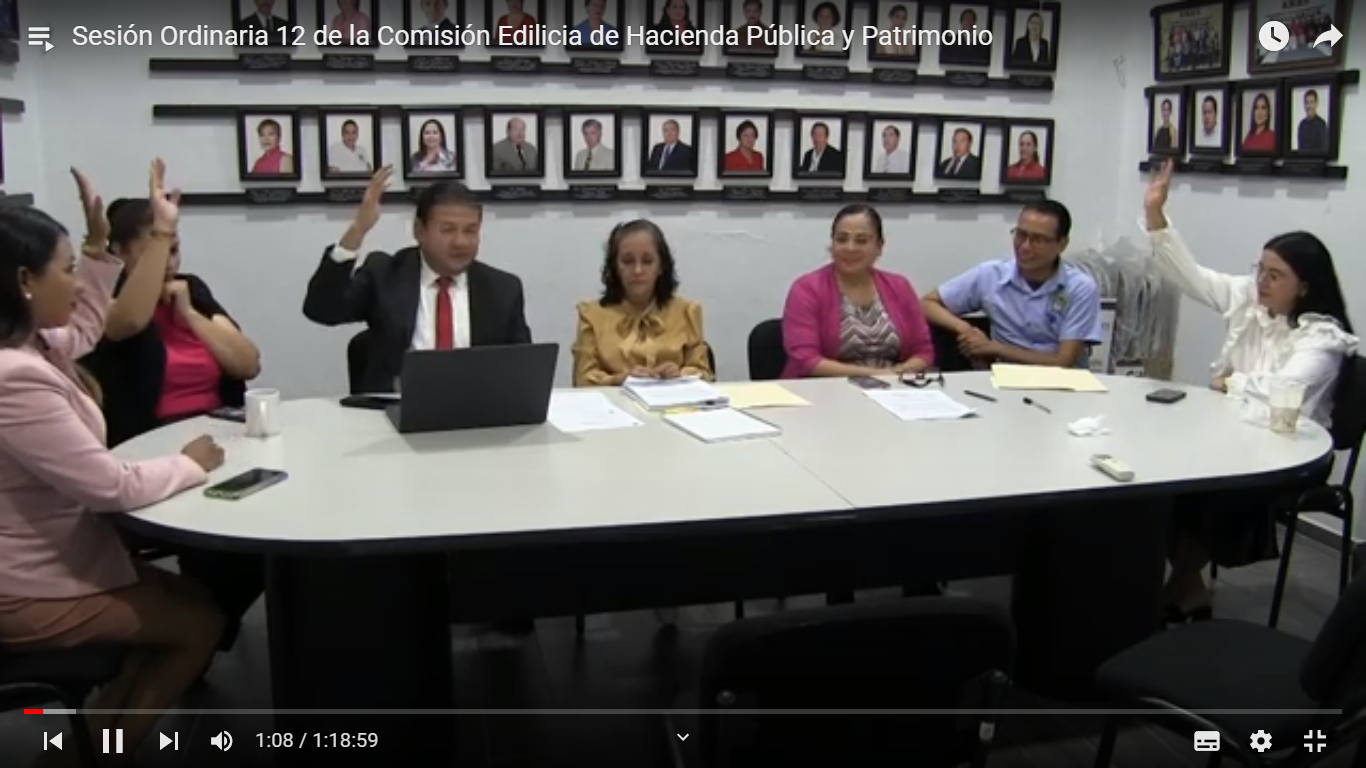 04 DE AGOSTO DE 2022Sesión Solemne de Ayuntamiento No. 15Patio de Palacio de Gobierno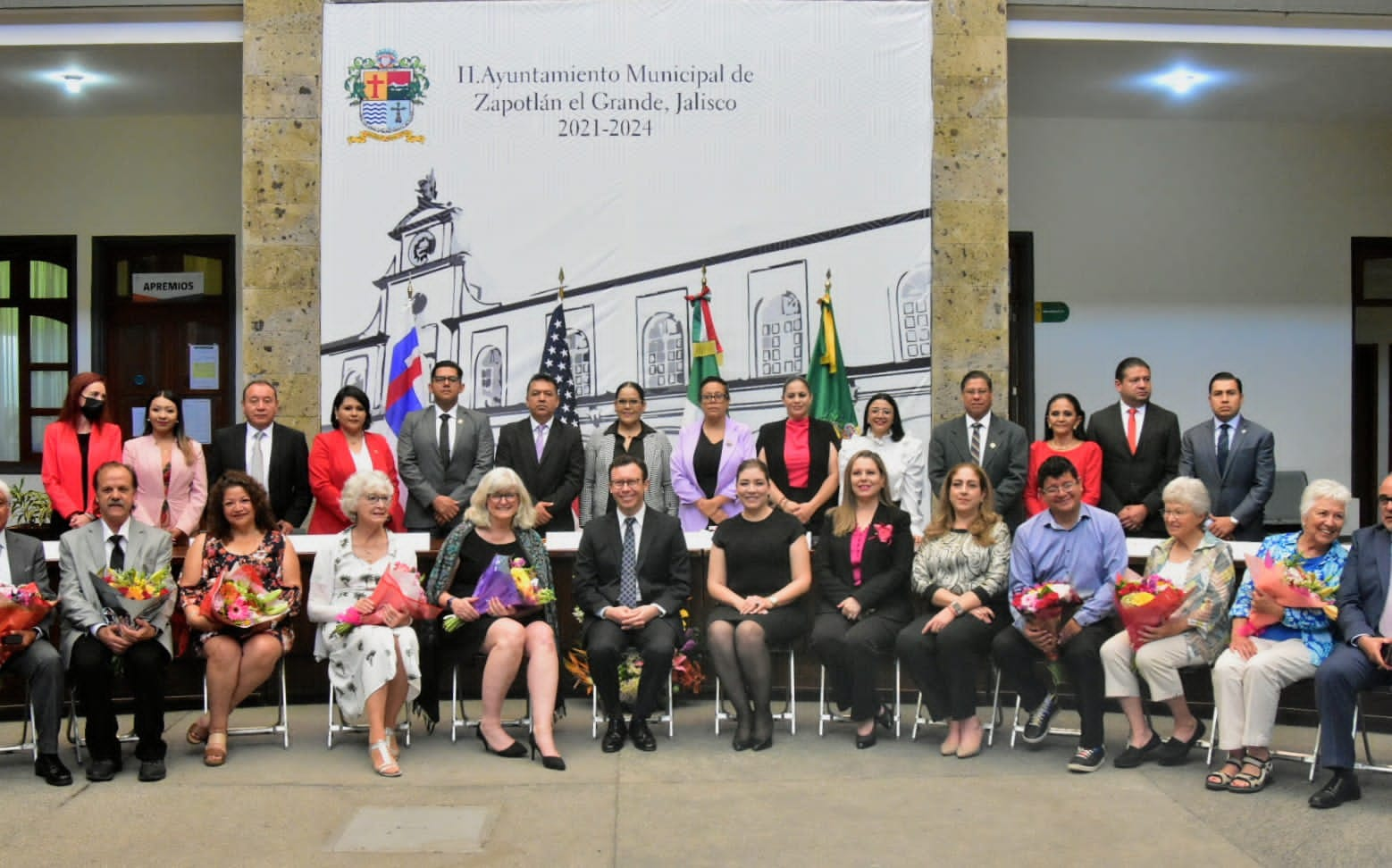 04 DE AGOSTO DE 2022Comisión Edilicia Permanente de Estacionómetros.Sesión Ordinaria No. 5Sala Estacionómetros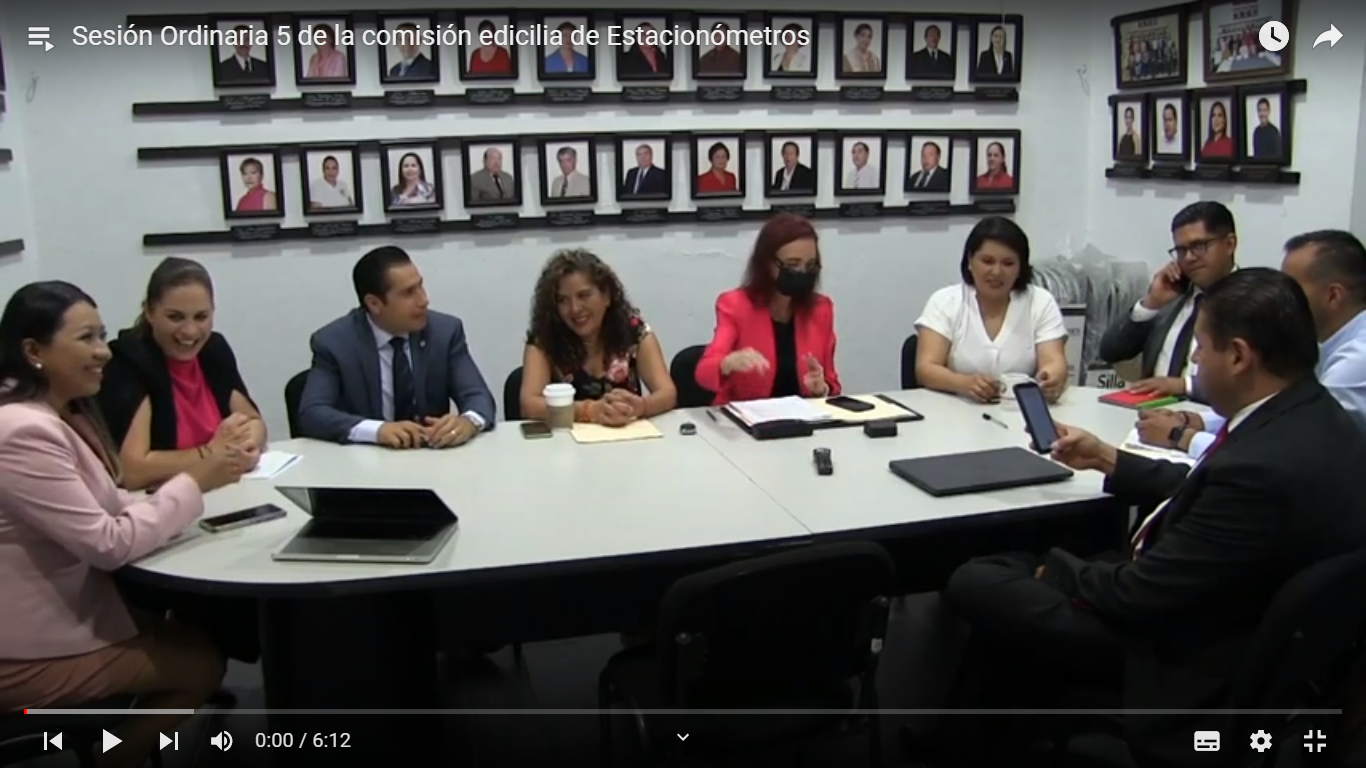 07 DE AGOSTO DE 2022Comisión Edilicia Permanente de Hacienda Pública y Patrimonio Municipal. Sesión Ordinaria No. 13Sala Juan S. Vizcaíno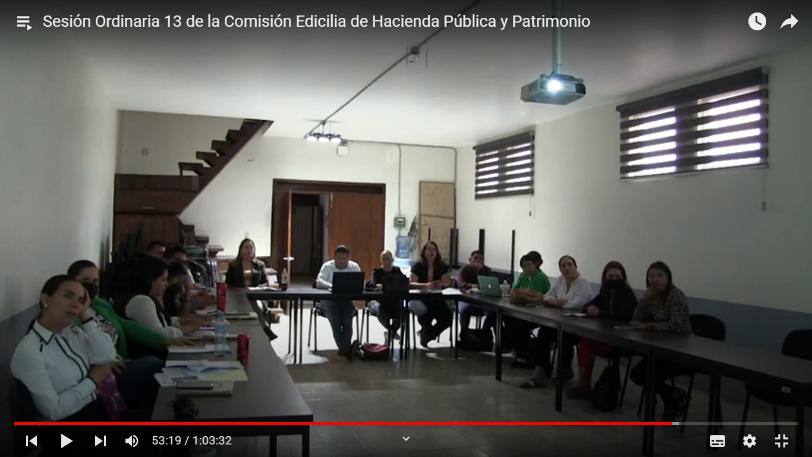 08 DE AGOSTO DE 2022Comisión Edilicia Permanente de Hacienda Pública y Patrimonio Municipal.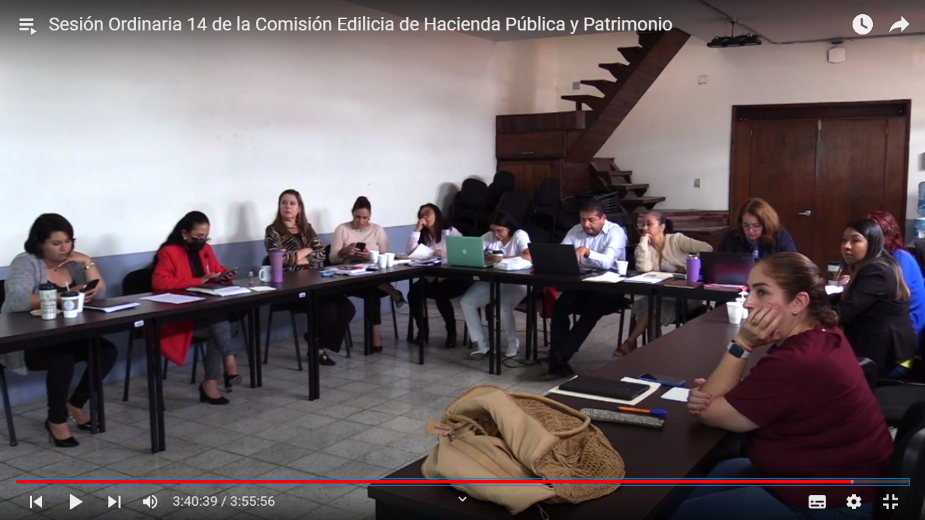 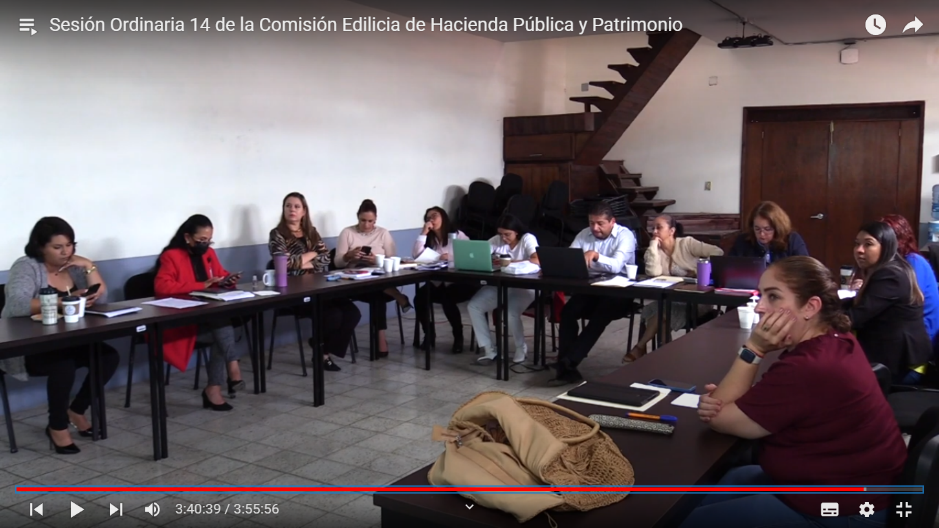 Sesión Ordinaria No. 14Sala Juan S. Vizcaíno09 DE AGOSTO DE 2022Comisión Edilicia Permanente de Cultura, Educación, y Festividades Cívicas.Sesión Extraordinaria No. 8Sala de Estacionómetros 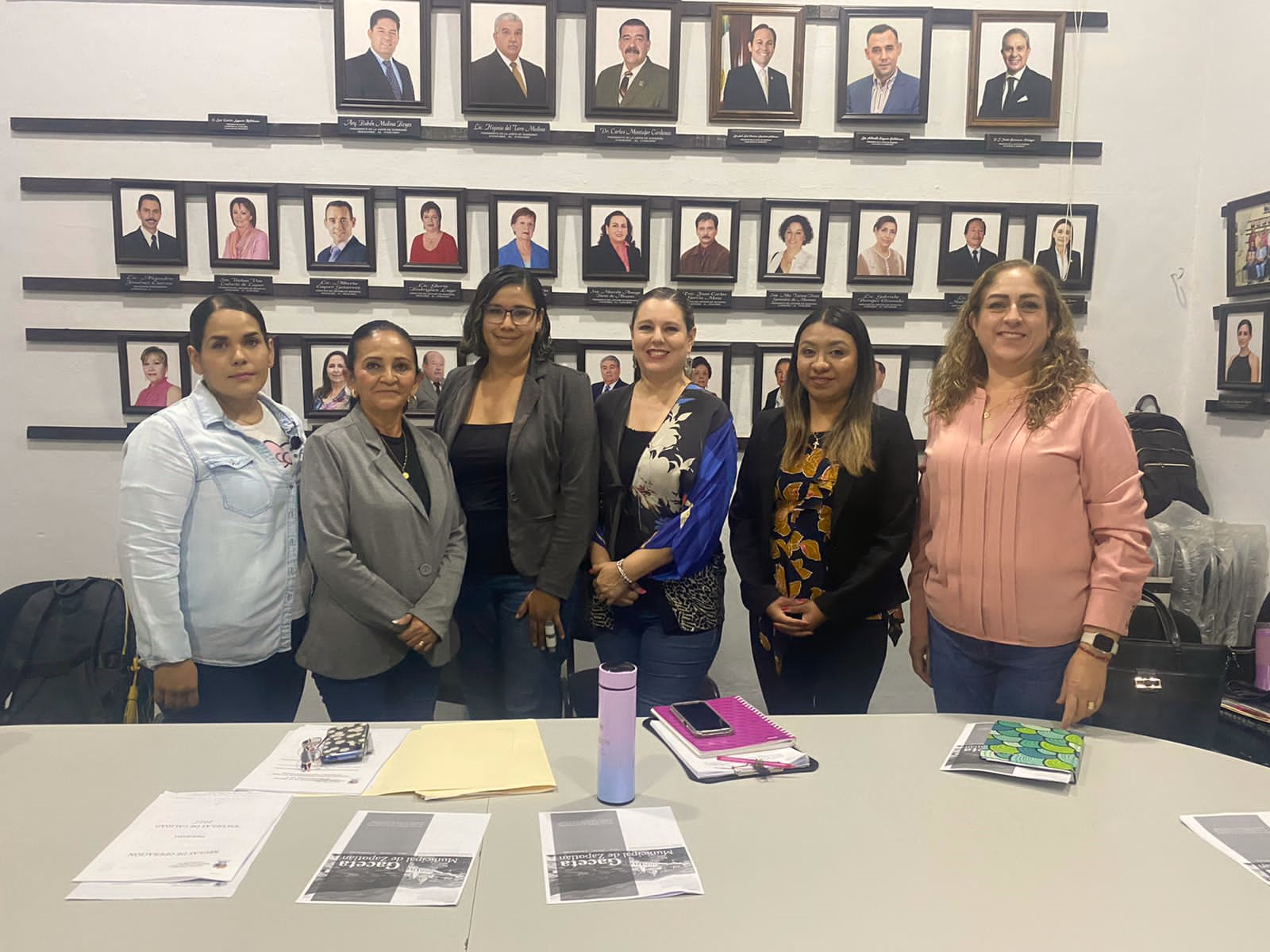 16 DE AGOSTO DE 2022Comisión Edilicia Permanente de Obras Públicas, PlaneaciónUrbana y Regularización de la tenencia de la tierra.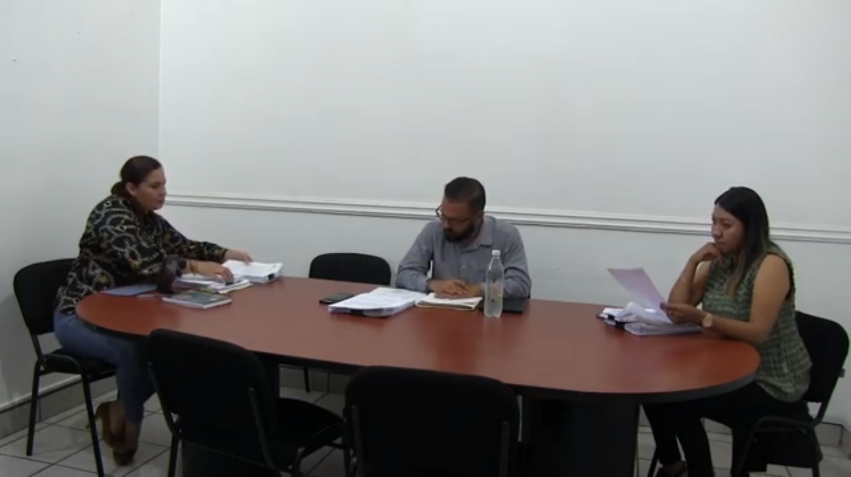 Sesión Ordinaria No. 8, Sala de Sindicatura.24 DE AGOSTO DE 2022Comisión Edilicia Permanente de Hacienda Pública y Patrimonio Municipal.Sesión Ordinaria No. 16Sala Juan S. Vizcaíno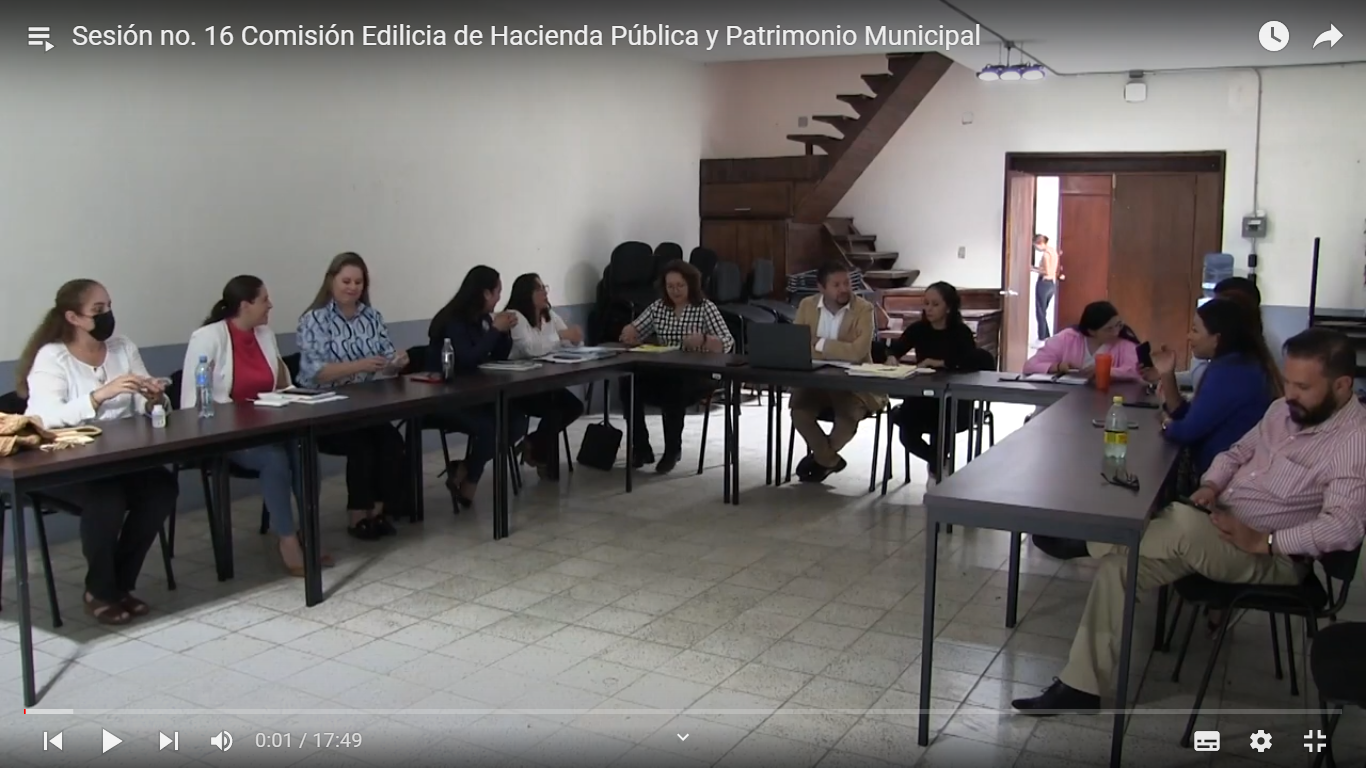 31 DE AGOSTO DE 2022Comisión Edilicia Permanente de Mercados y Centrales de AbastoSesión Ordinaria No. 8Sala Juan S. Vizcaíno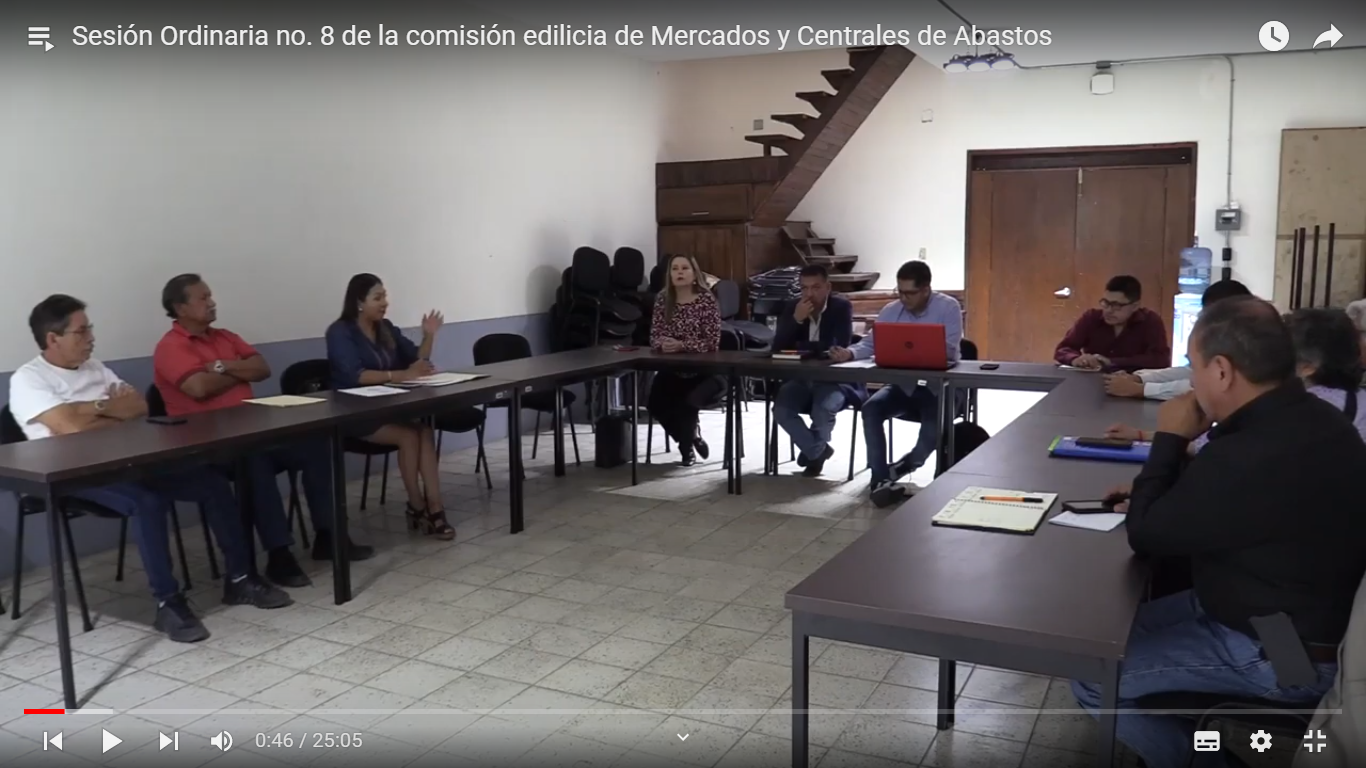 Comisión Edilicia Permanente de Deportes, Recreación y Atención a la Juventud07 DE SEPTIEMBRE DE 2022Sesión Ordinaria No. 5,  Sala María Elena Larios.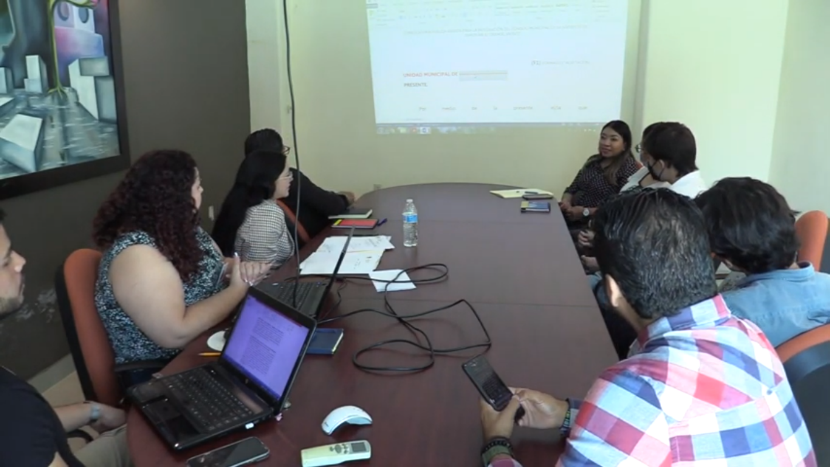 07 DE SEPTIEMBRE DE 2022Comisión Edilicia Permanente de Hacienda Pública y Patrimonio Municipal.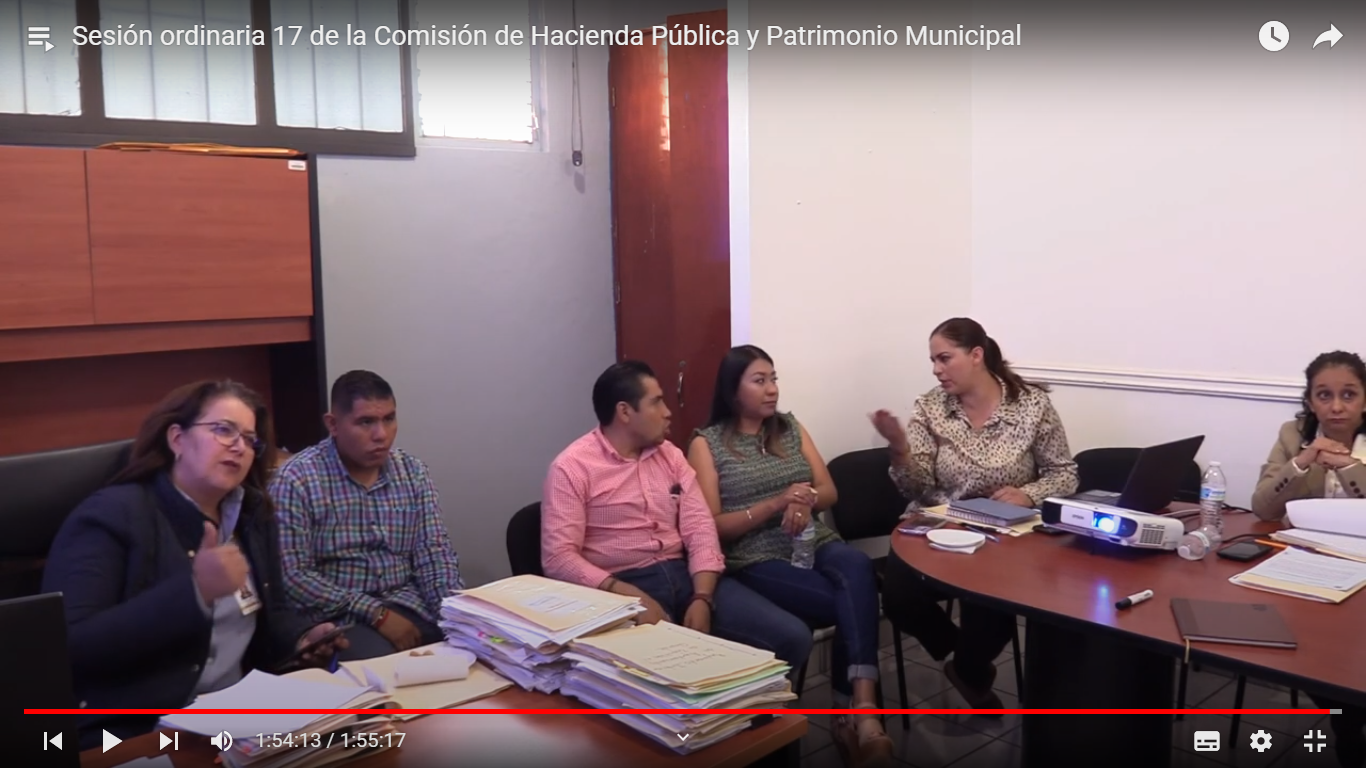 Sesión Ordinaria No. 17Sala de Sindicatura.planta alta, Palacio Municipal.08 DE SEPTIEMBRE DE 2022Comisión Edilicia Permanente de Obras Públicas, Planeación Urbana y Regularización de la Tenencia de la Tierra.Sesión Ordinaria No. 9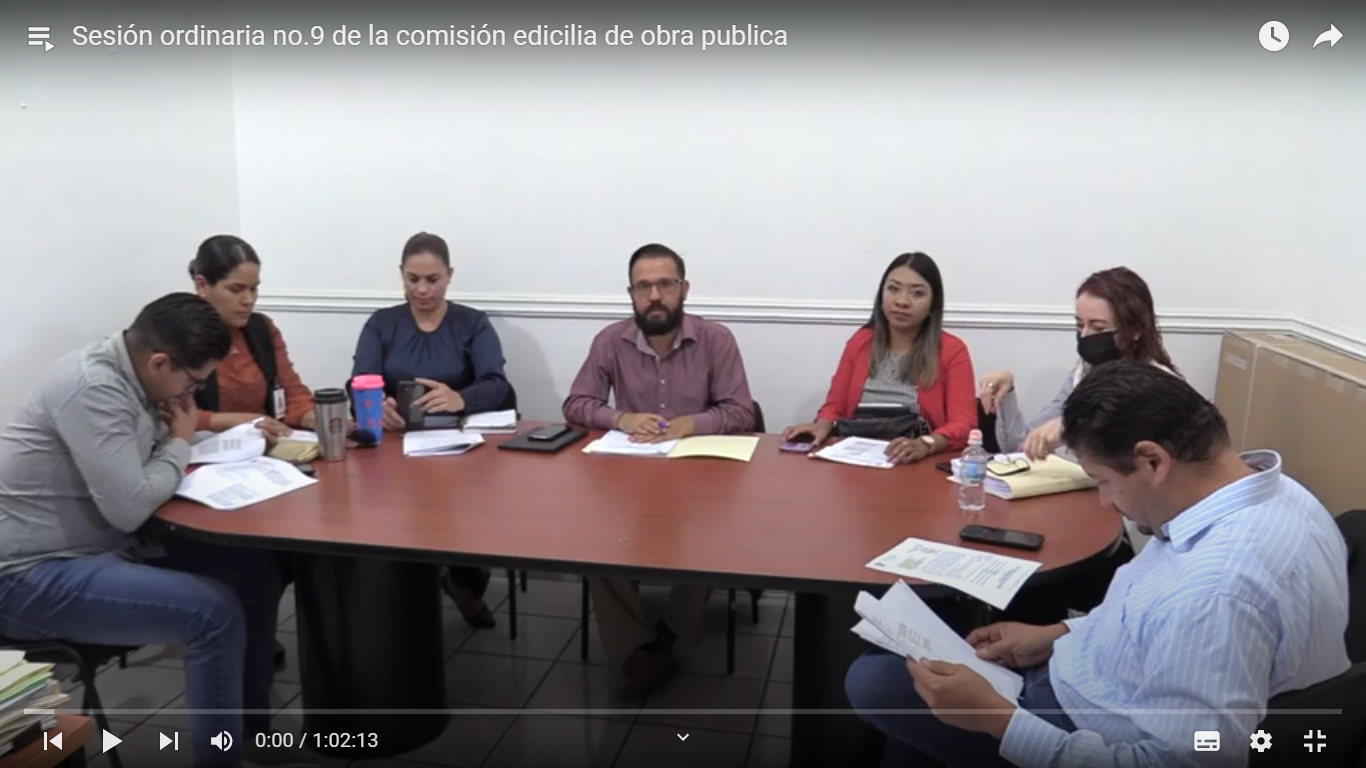 29 DE SEPTIEMBRE DE 2022Comisión Edilicia Permanente de Desarrollo Agropecuario e Industrial.Sesión Ordinaria No. 5Sala Juan S. Vizcaíno, planta alta Presidencia Municipal.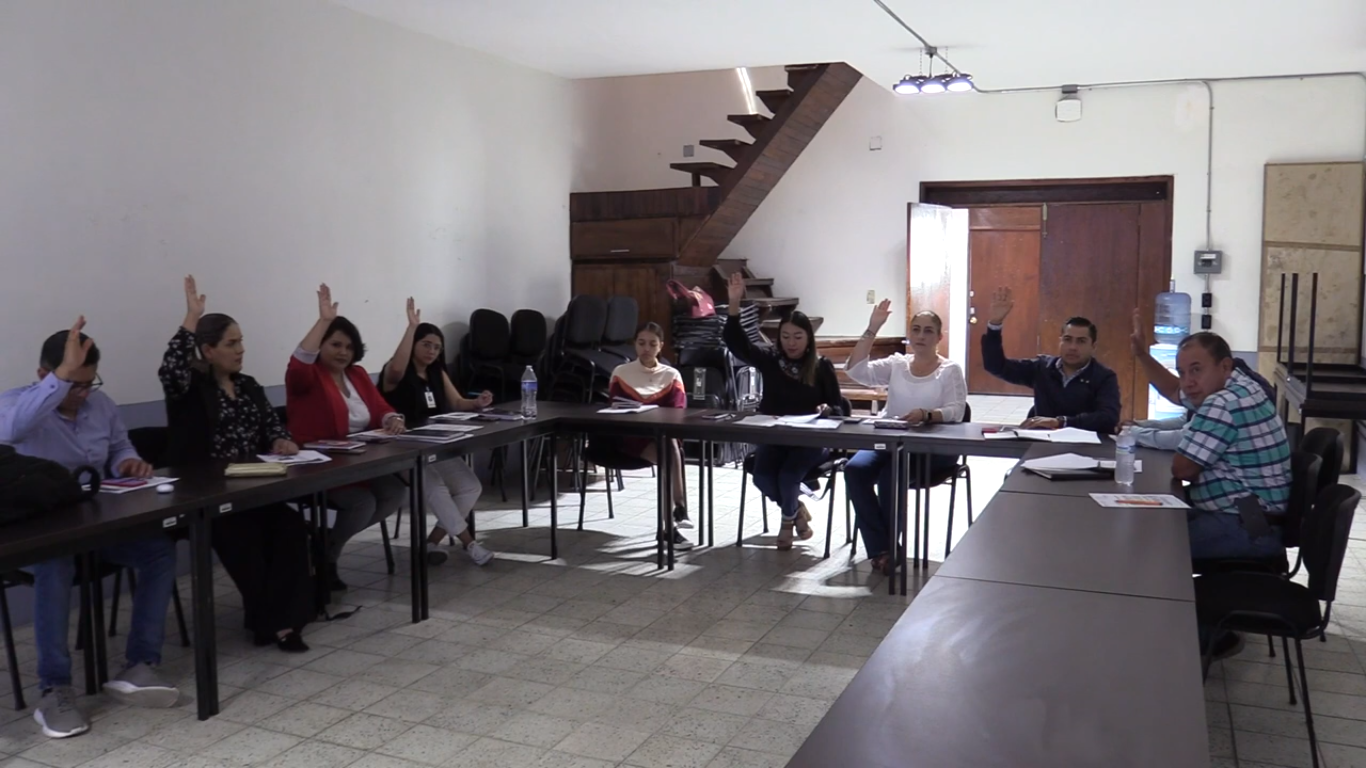 A T E N T A M E N T E“2022, AÑO DE LA ATENCION INTEGRAL A NIÑAS, NIÑOS Y ADOLESCENTES CON CANCER EN JALISCO”“2022 AÑO DEL CINCUENTA ANIVERSARIO DEL INSTITUTO TECNOLOGICO DE CIUDAD GUZMAN”Ciudad Guzmán, Municipio de Zapotlán el Grande, Jal.MTRA. TANIA MAGDALENA BERNARDINO JUÁREZREGIDORA, PRESIDENTA DE LA COMISION EDILICIA PERMANENTE DE DESARROLLO AGROPECUARIO E INDUSTRIAL.